SAN JUAN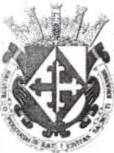 de1os LAGOSa J A c ld 2018 • 2021ÓlÓI SINDICATURA(.--- 4ORDEN DEL OlA DE LA COMISIÓN EDILICIA  DE HACIENDA MUNICIPAL  DEL H. AYUNTAMIENTO CONSTITUCIONAL DE SAN JUAN DE LOS LAGOS, JALISCO.Con fundamento en lo dispuesto  por los artículos 27 y 29 de la Ley del Gobierno y la Administración Pública Municipal del Estado de Jalisco y 44 al 49 del Reglamento de Ayuntamiento del Municipio de San Juan de los Lagos, se CONVOCA a la Sesión de la COMISIÓN EDILICIA DE HACIENDA MUNIC.PAL DEL H. AYUNTAMIENTO CONSTITUCIONALDEL MUNICIPIO DE SAN JUAN DE LOS LAGOS, conforme a la siguiente Orden del Día:ORDEN DEL DÍA.l.	Lista de asistencias y declarator ia del Quórum Legal.11.	Aprobación del Orden del Día.111.	Instalación de la comisión .IV.	Clausura de la Sesión.ATENTAMENTESan Juan de los Lagos, Jalisco, a 07 de Noviembre de 2018."2018,Centenario de la Creación del Municipio de Puerto Va llarta y del XXX Aniversario	ital Civil de Guadalajara"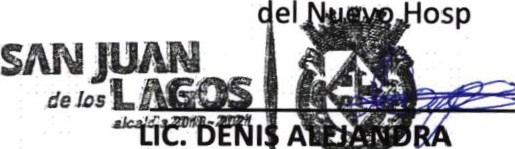 PLASCENCIA  CAMPOS PRESJ!lPlTErE LA CO	ISION EDILICIA DE PUNTOS CONSTITUCIONALESO 1 O	SiNDICATU   RA.• 01 (395) 785 00 01Simón Hernández 1,Centro,47000San Juan de los Lagos,jal .www.sanjuandeloslagos.gob.mx	O AlcaldtaSJLc e os LAGOS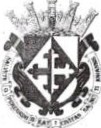 $	8-20211        SINDICATURAMINUTA DE TRABAJO 1 DE LA COMISIÓN EDILICIA  DE HACIENDA   DEL H. AYUNTAMIENTO  CONSTITUCIONAL  DE SAN JUAN DE LOS LAGOS, JALISCO.En la ciudad de San Juan de los Lagos, Jalisco .  Siendo las 12 doce horas del día 9 nueve de noviembre del 2018 , reunidos en la sindicatura del palacio municipal de este H. Ayuntamiento de San Juan de los Lagos, Jalisco , ubicada en la planta alta de Presidencia Municipal, en la calle Simón Hernández número 1 (uno), Colonia Centro de ésta Ciudad , en mi carácter de Presidente de la Comisión Edilicia de Hacienda del H. Ayuntamiento Constitucional de San Juan de los Lagos, Jalisco; conforme al articulo 8 punto 1fracción 11 inciso e y el artículo 25 de la Ley de Transparencia y Acceso a la Información Pública del Estado de Jalisco y sus Municipios , y en los términos del artículo 49 fracción 11 y IV de la Ley de Gobierno y Administración Pública Municipal del Estado de Jalisco y sus Municipios; donde se les pide a los Munícipes asistir puntualmente y permanecer en las sesiones del Ayuntamiento y a las reuniones  de las Comisiones Edilicias de las que forme parte, e informar al Ayuntamiento y a la Sociedad de sus actividades , a través de la forma y mecanismos que establezcan los ordenamientos municipales y, con el objeto de revisar la correspondencia de la presente Comisión desarrollándose bajo lo siguiente:ORDEN DEL DÍA.l.	Lista de asistencia y declaratoria del Quórum Legal.11.	Aprobac ión del  Orden del  Día.111.	Instalación de la Comisión .IV.	Clausura de la sesión.• 01 (395) 785 00 01Simón Hernández 1, Centro, 47000Sanjuan de los Lagos,Jal.www.sanjuandelosl agos.gob.mx	O Alcald1aSJLde1os LAGOS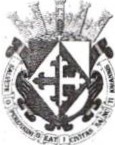 J A  d 2018 ·20211   SINDICATURA-- t:ADESAHOGO.l.      LISTA DE ASISTENCIA Y DECLARATORIA DEL QUÓRUM LEGAL.En uso de la voz el Regidor y Sindico en Funciones , Lic. Denis Alejandra Plascencia Campos, en su carácter  de Presidente de la Comisión edilicia de Hacienda, bajo la asistencia solamente de la suscrita que actúa en el levantamiento de la presente, como integrante único y presidenta de la comisión edilicia de Hacienda, Regidor y Sindico Lic. Denis Alejandra  Plascencia Campos .Ante la asistencia de la suscrita y de conformidad a lo establecido en el reglamento interior del Municipio de San Juan de Los Lagos, Jalisco , se declara que por obviedad existe Quórum legal para sesionar; quedando instalada formalmente la comisión edilicia de Hacienda y dar cumplimiento a los ordenamientos estatales y municipales .11.          APROBACION DEL ORDEN DEL DÍA.Como Segundo Punto del Orden del Día, en uso de la voz de la Regidora y Sindico Lic. Denis Alejandra Plascencia Campos en su carácter de Presidente de la Comisión Edilicia de Hacienda pone a consideración y aprueba el orden del día propuesto, por lo que , sin ser sometido a votación por condición única.SE APRUEBA111.             INSTALACION DE LA COMISION.En el Desahogo del Tercer Punto del Orden del día, en uso de la vos de la regidora y sindico Lic. Denis Alejandra Plascencia Campos, hago referencia y plasmo por el presente que se da por desahogado el orden del día.• 01(395) 785 00 01Simón Hernández 1,Centro,47000Sanjuan de los Lagos,jal.www .sanjuandeloslagos .gob.mx	O Alca ldtaSJLgde.tos LAG8O-202S1	Ól0 1   SINDICATU RASAN JUAN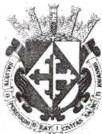 IV.      CLAUSURA DE LA SESION.En vos de la regidora y sindico LIC. DENIS ALEJANDRA PLASCENCIA CAMPOS, en mi carácter de Presidente de la comisión de Hacienda, informo que no existe algún tema a tratar.No existiendo ningún tema a tratar se da por clausurada la reunión de trabajo siendo las 13 trece horas del día de hoy; firmando los que en ella intervinieron , quisieron y supieron hacerlo por y ante el Presidente de la Comisión Edilicia de Hacienda de esteH. Ayuntamiento .ATENTAMENTE :	,SAN JUAN DE LOS LAGOS, JALISCO, 09 NUEVE DE NOVI"Año 2018, Centenario de la creación del Municipio de Puert	tv4d\Aniversario del Nuevo Hospital Civil Guadalajara".	€'2 2  ·-·¡  20í6  1UN ID"'1 DE f RANSPARENCif¡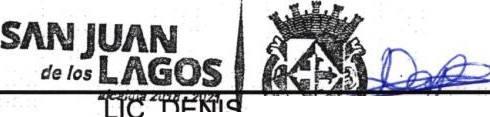 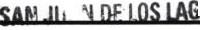 l QRMACIONos_	.	t.:.	· LASCENCIA      CAMPOSSi1UNICIPA Y P	SIDENTE DE LA COMISION EDILICIA DEO j 0	S NDICATUMCIENDA.• 01(395) 785 00 01Simón Hernández 1, Centro,47000SanJuan de los Lagos,jal.www .sanjuandeloslagos.gob.mx	0 AlcaldiaSjL